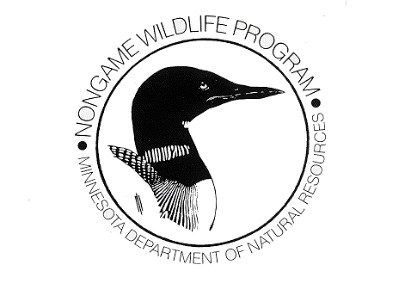  IMPORTANT BIRD AREAS Nomination FormThe  Important Bird Areas (IBA) program is an effort to identify, conserve, and monitor sites that provide essential habitat for bird populations.  Sites that are nominated must meet at least one of the IBA criteria in order to be considered by the  IBA Technical Committee.  Please refer to the accompanying criteria when filling out this form. Completed forms should be sent to: mmartell@audubon.org or: Mark Martell, Director of Bird Conservation, Audubon Minnesota, 2357 Ventura Drive, Suite 106, St. Paul, MN 55125.  If you have questions please email or call Mark at: (651) 739-9332.  THANK YOU!SITE INFORMATIONSITE JUSTIFICATION1Season (on which quantitative data are based): B=Breeding, W=Winter, SM=Spring Migration, FM=Fall Migration.2Accuracy: R=Rough Estimate, G=Good Estimate, A= Accurate Count or Estimate3Cite references by number listed below.HABITAT AND LAND USERECONSERVATION AND THREATSOTHER RESOURCESNOMINATOR INFORMATIONLANDOWNER/MANAGER CONTACTSHave you discussed the nomination of this site with the landowner/manager?  Y   NDoes the landowner/manager agree to the nomination of this site as an IBA?    Y   NLOCAL GROUPS WITH A CONSERVATION INTEREST IN THIS SITEOther remarks or comments:Thank You For Your HelpSite Name:Site Name:Site Name:Site Name:County (Primary):County (Primary):Townships:Townships:County (Other):County (Other):Townships:Townships:Approximate Size (hectares):or acres:Approximate Size (hectares):or acres:Accuracy of Acreage:(good, medium, poor unknown)Accuracy of Acreage:(good, medium, poor unknown)Central Coordinates: Latitude:Latitude:Longitude:Elevation (max – min): Elevation (max – min): Elevation (max – min): Elevation (max – min): Please give a general description of the site (including directions, habitat, location, prominent features, and any other helpful information); attach additional sheets if needed. Please attach a USGS map that clearly delineates the boundaries of the site. Why is this site important for ’s birds? Please provide a detailed written explanation for each category checked below. Attach additional sheets if necessary.IBA SITE CRITERIA - Check all that apply. Please read criteria before completing this section.MN-1. Significant concentrations of breeding, migrating or wintering:  (a) waterfowl  (b) shorebirds  (c) waterbirds  (d) migratory raptors or cranes  (e) species diversity  (f) significant numbersMN-2a. Endangered, threatened or species of special concernMN-2b. Species of conservation concernMN-3. Rare, threatened, or unique habitat assemblagesMN-4. Long-term research, monitoring or urban valueSPECIES OF IMPORTANCE - Please list the criteria (from previous table) you are providing data for, the species this site is important for, the season (s), the maximum daily or seasonal numbers, the year (s) these counts occurred, the accuracy of the counts and references for the data. For criteria MN-3 please indicate the habitat type as well as the species or species assemblages.  Attach additional sheets if necessary.CRITERIASPECIESSEASON1MAX. NUMBERS (Specify daily or seasonal)YEAR(S)ACCURACY2 REFERENCES3REFERENCES - Please list the references used to substantiate the data above. Use the reference number below to fill in reference column above. Give full citation including year, author, source and page number where appropriate.  Examples of references would include; Breeding Bird Survey, Christmas Bird Count, articles from the Loon or other ornithological journals, Agency report or data, personal observation.12345678910Major Habitat Types: Please indicate approx. % of the total area for all major habitat types and with an X for minor habitat types.Major Habitat Types: Please indicate approx. % of the total area for all major habitat types and with an X for minor habitat types.Major Land Uses: Please indicate all major land uses with an X.Major Land Uses: Please indicate all major land uses with an X. (e.g. Maple-basswood, oak, aspen, birch, northern hardwoods)Agriculture (includes floodplain forest, ash swamp)Fisheries/Aquaculture Mixed Deciduous/ForestryLowland Mixed Deciduous/Hunting/FishingUpland Coniferous Military (includes tamarack, black spruce, and white cedar swamps)Nature Conservation/ResearchOpen bog/poor fenTourism/RecreationRich fen (narrow-leaved sedges)Urban/Industrial/TransportWater managementLowland (wet) Native PrairieLivestockWet Meadows (broad-leaved sedges)MiningMarsh (cattail/mixed emergent)Upland Native Prairie (includes dry, mesic, and brush prairie)Land Ownership/Management: check all that applyLand Ownership/Management: check all that applyUpland Savanna (includes jack pine savanna, oak savanna, and aspen openings)StateGrassland (non-native, planted)FederalAgricultureMunicipalCliff/TalusCountyRiver/Stream (includes river shore)Private (includes lake shore)Non-profitSewage PondOther (explain)Please note all threats to the site and if it is of Low, Medium, High, or Unknown importance.THREATTHREATAbandonment/ reduction of land managementInvasive or non-native plantsAgricultural intensification/ expansionNatural pests/diseaseAquaculture/ fisheries (overfishing)OvergrazingCellular/Wind Towers/Power LinesPredatorsConstruction/ impact of dike/ damPesticidesDeforestation Recreation/ tourismDisturbance to birdsSelective logging/ cuttingDrainageSuccessionExtraction industryUnsustainable exploitationGroundwater abstractionWetland lossIndustrialization/ urbanizationOtherIntroduced animals or feral petsUnknownPlease describe the extent of these threats, their seriousness, and any steps being taken to address them. Attach additional sheets if necessary.Nonavian Flora and Fauna: List important, rare, or unusual plant and animal species and their significance at this site.  Information for some sites can be obtained from the MN DNR Natural Heritage Database (contact Mark Martell or Sarah Hoffmann sarah.Hoffmann@dnr.state.mn.us for request form).Please describe any social, cultural, economic, or historic issues associated with this site.NAME: ADDRESS:CITY:STATE, ZIP:EMAIL:AFFILIATION:PHONE:FAX:Name/Group:Name/Group:Address:Address:City/State/Zip:City/State/Zip:Phone:Phone:Email:Email:Name/Group:Name/Group:Address:Address:City/State/Zip:City/State/Zip:Phone:Phone:Email:Email: